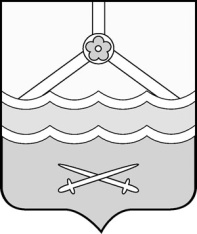 Администрация Шимского муниципального района  ПОСТАНОВЛЕНИЕот 18.06.2024 № 732р.п. ШимскО внесении изменений в состав межведомственной комиссии по выявлению причин роста неплатежей и методов погашения задолженности за жилищно-коммунальные услуги на территории Шимского муниципального района	В соответствии с пунктом 3 статьи 14 Федерального закона от 06 октября 2003 года № 131-ФЗ «Об общих принципах организации местного самоуправления в Российской Федерации», подпунктами 8,9 части 1 статьи 14 Жилищного кодекса Российской Федерации Администрация Шимского муниципального района ПОСТАНОВЛЯЕТ:Внести изменения в состав межведомственной комиссии по выявлению причин роста неплатежей и методов погашения задолженности за жилищно-коммунальные услуги на территории Шимского муниципального района, утвержденный постановлением Администрации муниципального района от 19.04.2017 № 335, изложив его в новой редакции:«Председатель комиссии:Миронович С.А. - Первый заместитель Главы администрации Шимского муниципального района.Заместитель председателя комиссии:Ищук Е.Л. -         Заместитель председателя комитета жилищно-коммунального, городского хозяйства и жизнеобеспечения Администрации Шимского муниципального района.Секретарь комиссии:Беликова Т.Ю. – ведущий специалист комитета жилищно-коммунального, городского хозяйства и жизнеобеспечения Администрации Шимского муниципального района.Члены комиссии: Васильева В.Ф. – ведущий инженер абонентской службы ООО 
«ТК Новгородская» (по согласованию);Родин Д.Д. – заместитель директора МУП «Шимский ВОДОКАНАЛ» (по согласованию);Мякотин В.А. – генеральный директор ООО «Новгородская управляющая компания» (по согласованию);Мякотина Т.В. – начальник управления имущественных и земельных отношений Администрации Шимского муниципального района;Павлова Е.В. – юрист ООО «Техстар» (по согласованию);Опубликовать настоящее постановление на официальном сайте Администрации Шимского муниципального района в информационно-коммуникационной сети «Интернет» (шимский. рф).    Первый заместительГлавы администрации                                                         С.А. МироновичПредставительобслуживающей(управляющей) компанииООО «Жилищник»-        (по согласованию).